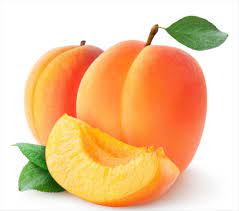 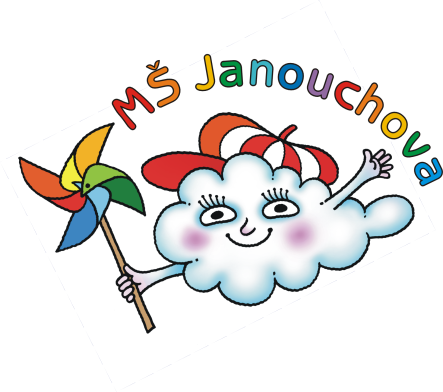 JÍDELNÍ LÍSTEKOD 21. 6. 2021 DO 25. 6. 2021STRAVA JE URČENA K OKAMŽITÉ SPOTŘEBĚ.ZMĚNA JÍDELNÍČKU JE VYHRAZENA.Pavla Maršálková			Helena Zímová		Šárka Ryšavávedoucí kuchařka			vedoucí kuchařka		vedoucí školní jídelnyjídelna Janouchova		jídelna ModletickáČerstvé ovoce a zelenina je v jídelním lístku zvýrazněna modře.PŘESNÍDÁVKAOBĚDSVAČINAobilné kuličky, banán, mléko(1,7)cizrnová polévka s houstičkousmažené rybí filé, brambor, zeleninový salát s bugurem (okurka, rajče, kapie), ovocný čaj(1,3,4,7)chléb, lučina s pažitkou, hruška, ovocný čaj(1,7)chléb, cuketová pomazánka se sýrem, rajče, mléko(1,7)kedlubnová polévkavepřové maso po italsku, špagety, sýr, meruňka, ovocný čaj(1,7)ovocný jogurt, rohlík, hroznové víno, čaj(1,7)houska, sýrová pomazánka s mrkví, okurka, ovocný čaj(1,7)jáhlová polévka se zeleninou a droždímkuřecí závitek plněný špenátem a mozzarelou, brambor, ovocný salát s jahodami, ovocný čaj(1,7,9)obložený chléb s plátkovým sýrem a paprikou, mléko(1,7)chléb, luštěninová pomazánka, ředkvičky, mléko(1,7)kapustová polévkaštěpánská pečeně, rýže, broskev, ovocný čaj(1,3)celozrnné pečivo, tvarohová pomazánka s lahůdkovou cibulkou, kapie, ovocný čaj(1,7)tuňáková pomazánka se sýrem cottage, hruška, čaj s citrónem(1,4,7)zeleninová polévka s ovesnými vločkamibramborové šišky s mákem, jablko, mléko(1,7,9)houska, mrkvová pomazánka s ředkvičkami, ovocný čaj(1,7)